Проверочная работапо PУCCKOMУ ЯЗЫКУ2 КЛАССВариант 7Инструкция по выполнению работыНа выполнение работы по русскому языку даётся 45 минут. Работа включает в себя 7 заданий.Ответы на  задания  запиши  в  работе.  Если  ты  хочешь  изменить  ответ  в заданиях 2 и 6, то зачеркни его и запиши рядом новый.При выполнении работы не разрешается пользоваться  учебником, рабочими тетрадями, справочниками по грамматике, орфографическими словарями, другими справочными материалами.При необходимости можно пользоваться черновиком. Записи в черновике проверяться и оцениваться не будут.Советуем выполнять задания в том порядке, в котором они даны. Для экономии времени  пропускай  задание,  которое  не удаётся  выполнить  сразу, и переходи к следующему. Постарайся выполнить как можно больше заданий.Желаем успеха.!С 2017 Федеральная служба по надзору в сфере образования и науки Российской Федерации       Внимательно прочитай и спиши текст.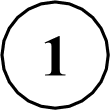 Катя  и Лена дружат.  Они живут  в одном  селе. Рядом  речушка  Щурка  и лес. Весной в лес	ландыши. Летом там д шистые ягоды. А осенью — г ибы.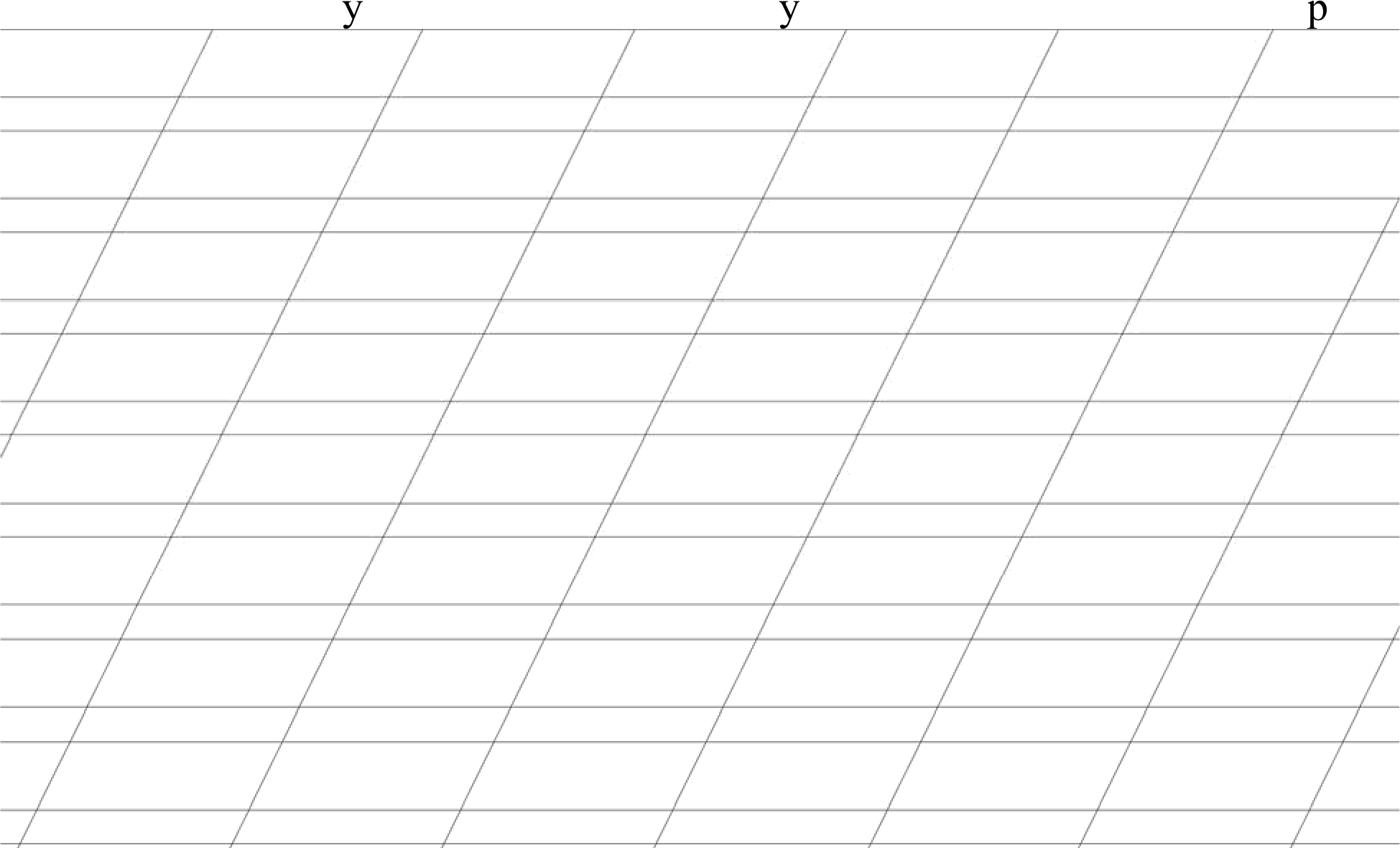         Расставь  по  алфавиту  и запиши  в алфавитном  порядке  данные слова.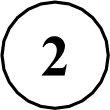 ирисы,  ромашка,  василёк,  флоксы, лилияОтвет.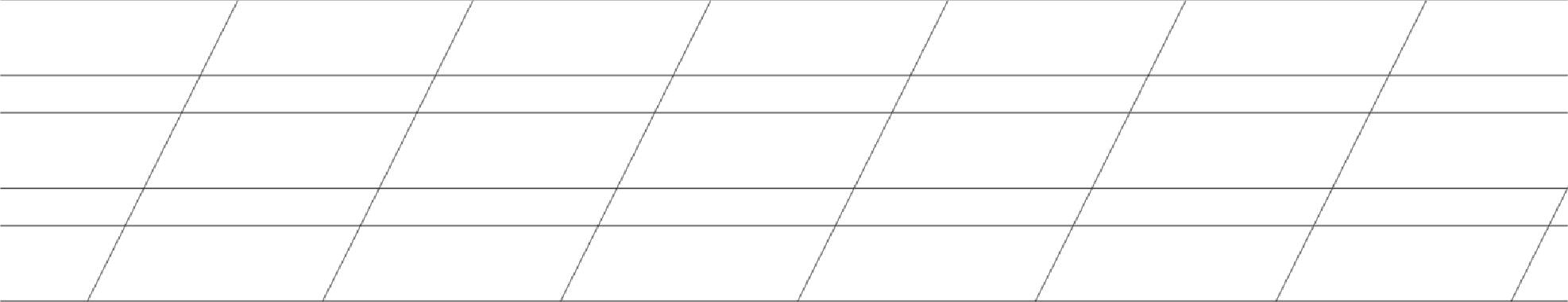 3	Подчеркни   слова,   в  которых  первая   буква   обозначает звонкий  согласный звук.2       Подчеркни слова, в которых первая буква обозначает мягкий согласный звук.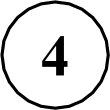        Раздели  слова  на  слоги.  При делении  слов на слоги  используй вертикальную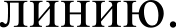 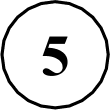        Запиши только те слова, которые можно разделить для переноса. Обозначь место переноса чёрточкой (например,  не—бо).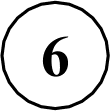 Мешок, учение, окунь, Алёна.Ответ.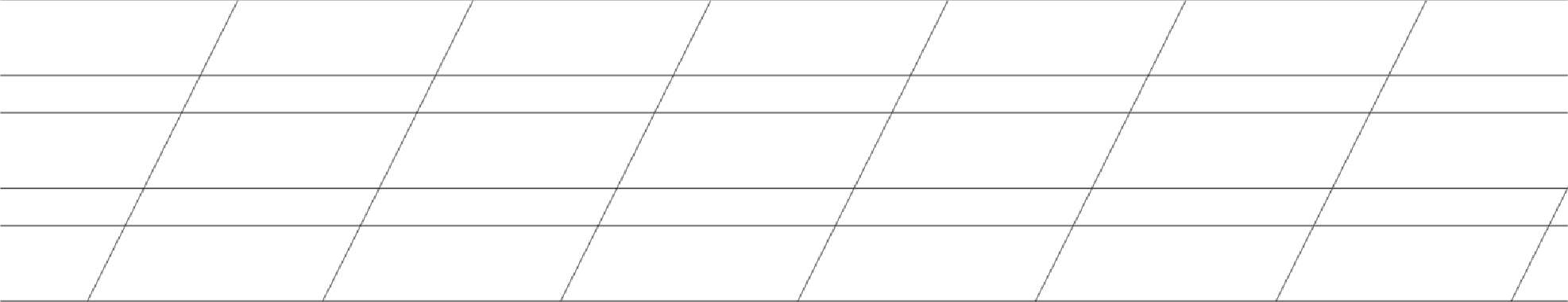        Составь предложение из данных слов. Запиши его правильно.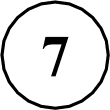 на, пряники,  тарелке,  лежали, сладкиеОтвет.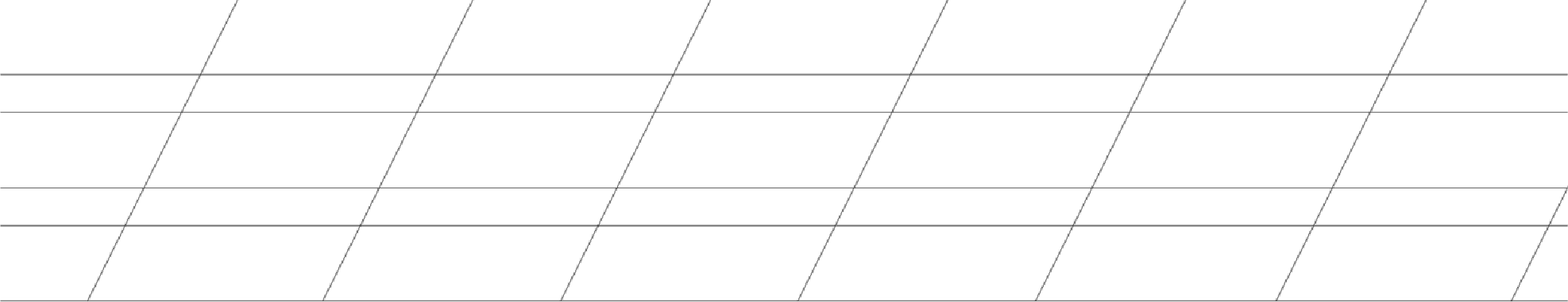 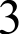 